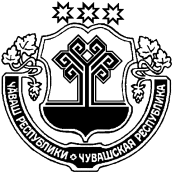 О внесении изменений в постановление администрации Шумерлинского района от 06.03.2019 № 119 «Об утверждении муниципальной программы Шумерлинского района "Развитие сельского хозяйства и регулирование рынка сельскохозяйственной продукции, сырья и продовольствия»  администрация Шумерлинского района  п о с т а н о в л я е т:1. Внести в Муниципальную программу Шумерлинского района "Развитие сельского хозяйства и регулирование рынка сельскохозяйственной продукции, сырья и продовольствия», утвержденную постановлением администрации Шумерлинского района от 06.03.2019 № 119, (далее - Программу), следующие изменения:             1.1 В приложении № 3 к Программе:приложение к подпрограмме «Развитие отраслей агропромышленного комплекса» Муниципальной программы Шумерлинского района «Развитие сельского хозяйства и регулирование рынка сельскохозяйственной продукции, сырья и продовольствия Шумерлинского района» считать приложением № 1 к подпрограмме «Развитие отраслей агропромышленного комплекса» Муниципальной программы Шумерлинского района «Развитие сельского хозяйства и регулирование рынка сельскохозяйственной продукции, сырья и продовольствия Шумерлинского района»;дополнить приложением № 2 к подпрограмме «Развитие отраслей агропромышленного комплекса» Муниципальной программы Шумерлинского района «Развитие сельского хозяйства и регулирование рынка сельскохозяйственной продукции, сырья и продовольствия Шумерлинского района» согласно приложению к настоящему постановлению.2. Настоящее постановление вступает в силу после его официального опубликования в печатном издании «Вестник Шумерлинского района» и подлежит размещению на официальном сайте Шумерлинского района в сети Интернет.Приложение к постановлению администрации Шумерлинского района от 08.06.2020 № 231Приложение № 2к подпрограмме «Развитие отраслей агропромышленного комплекса» Муниципальной программы Шумерлинского района «Развитие сельского хозяйства и регулирование рынка сельскохозяйственной продукции, сырья и      продовольствия Шумерлинского района»Перечень приоритетных инвестиционных проектов в агропромышленном комплексе, реализуемых (планируемых к реализации) до 2035 годаЧĂВАШ  РЕСПУБЛИКИЧУВАШСКАЯ РЕСПУБЛИКА ÇĚМĚРЛЕ РАЙОНĚН АДМИНИСТРАЦИЙĚ ЙЫШĂНУ08.06.2020 № 231Çěмěрле хулиАДМИНИСТРАЦИЯШУМЕРЛИНСКОГО РАЙОНАПОСТАНОВЛЕНИЕ08.06.2020 № 231г. ШумерляГлава администрации Шумерлинского района  Л.Г. РафиновПроект № 1Проект № 1Проект № 11Наименование проекта – Реконструкция животноводческого комплекса на 100 голов,ИП Мазумдер Сайфул2Краткое описание проекта                                             -Реконструкция животноводческого                комплекса на 100 голов,3Основные показатели  проекта (общая стоимость проекта, срок  реализации проекта)                                                           – общая стоимость проекта – 15 млн. рублей;3Основные показатели  проекта (общая стоимость проекта, срок  реализации проекта)                                                            -  срок реализации проекта – 2021–2026 годы4Формы участия инвестора в проекте                                                     - собственные средстваПроект № 2Проект № 2Проект № 21Наименование проекта – Строительство  животноводческого комплекса на 10000 голов,ООО «Сычуань Чувашия Агропромышленная Торговая Компания»2Краткое описание проекта                                             Строительство  животноводческого комплекса на 10000 голов,3Основные показатели  проекта (общая стоимость проекта, срок  реализации проекта)                                                           – общая стоимость проекта – 2,5 млрд. рублей;3Основные показатели  проекта (общая стоимость проекта, срок  реализации проекта)                                                            -  срок реализации проекта – 2021–2026 годы4Формы участия инвестора в проекте                                                     - собственные средства Проект № 3 Проект № 3 Проект № 31Наименование проектаПроизводство кормовООО «Агрофирма «Алтышевская»2Краткое описание проекта                                             Ввод неиспользуемых земель. Производство кормов для животноводческого комплекса3Основные показатели  проекта (общая стоимость проекта, срок  реализации проекта)                                                            – общая стоимость проекта – 100 млн. рублей;-  срок реализации проекта – 2020–2025 годы4Формы участия инвестора в проекте                                                     - собственные средства